Grade 4 Constructed Response Questions (2017)Teacher Version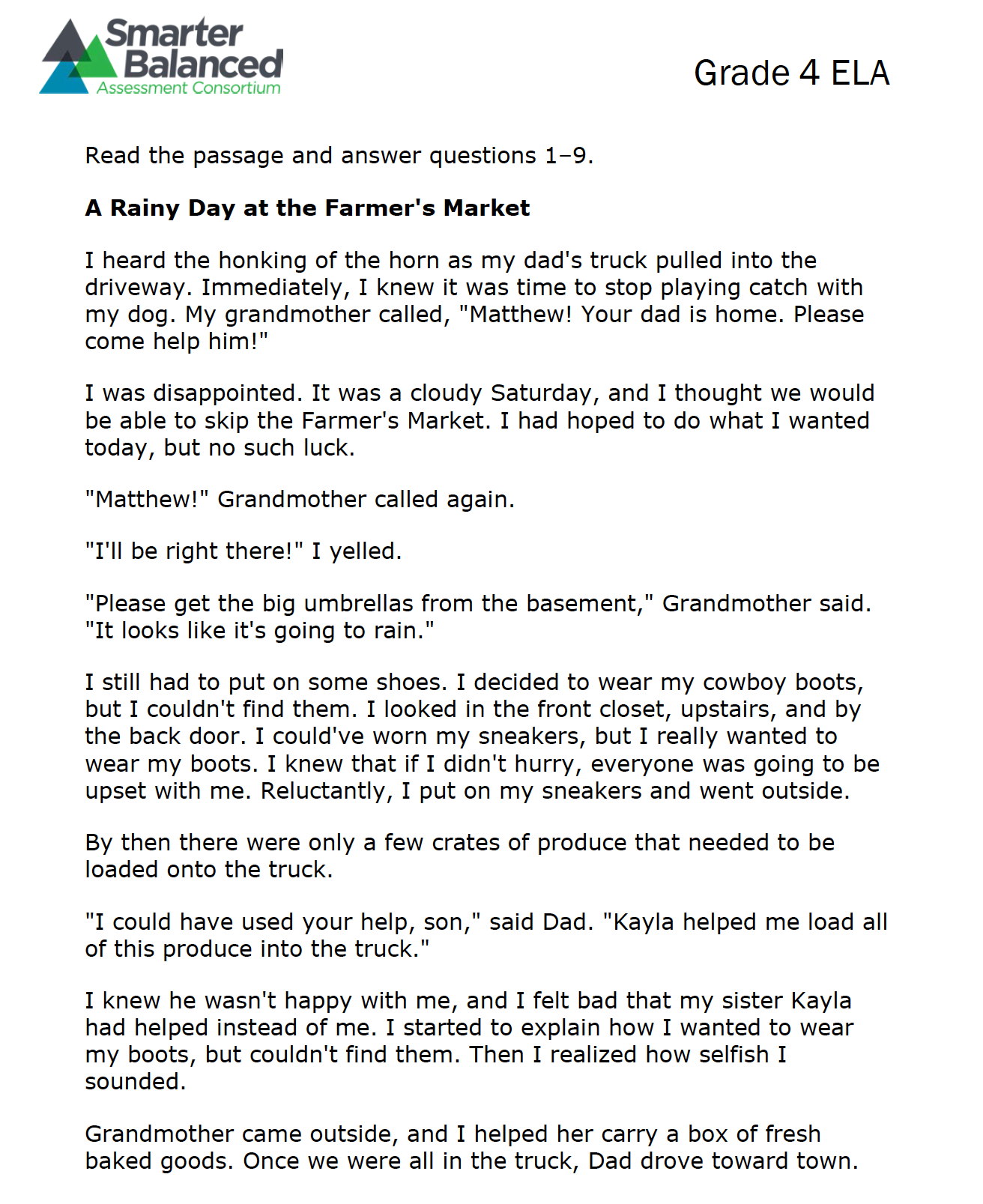 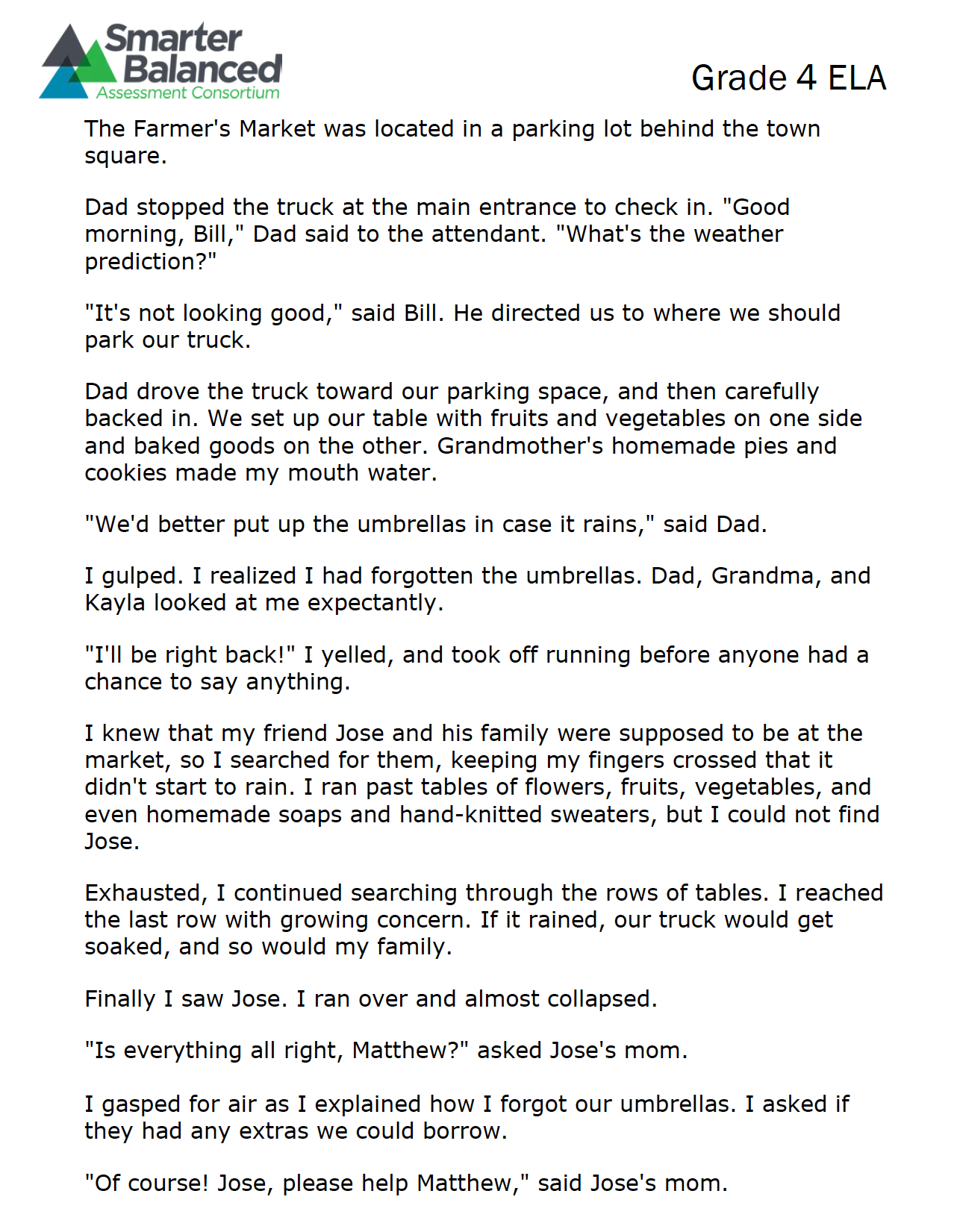 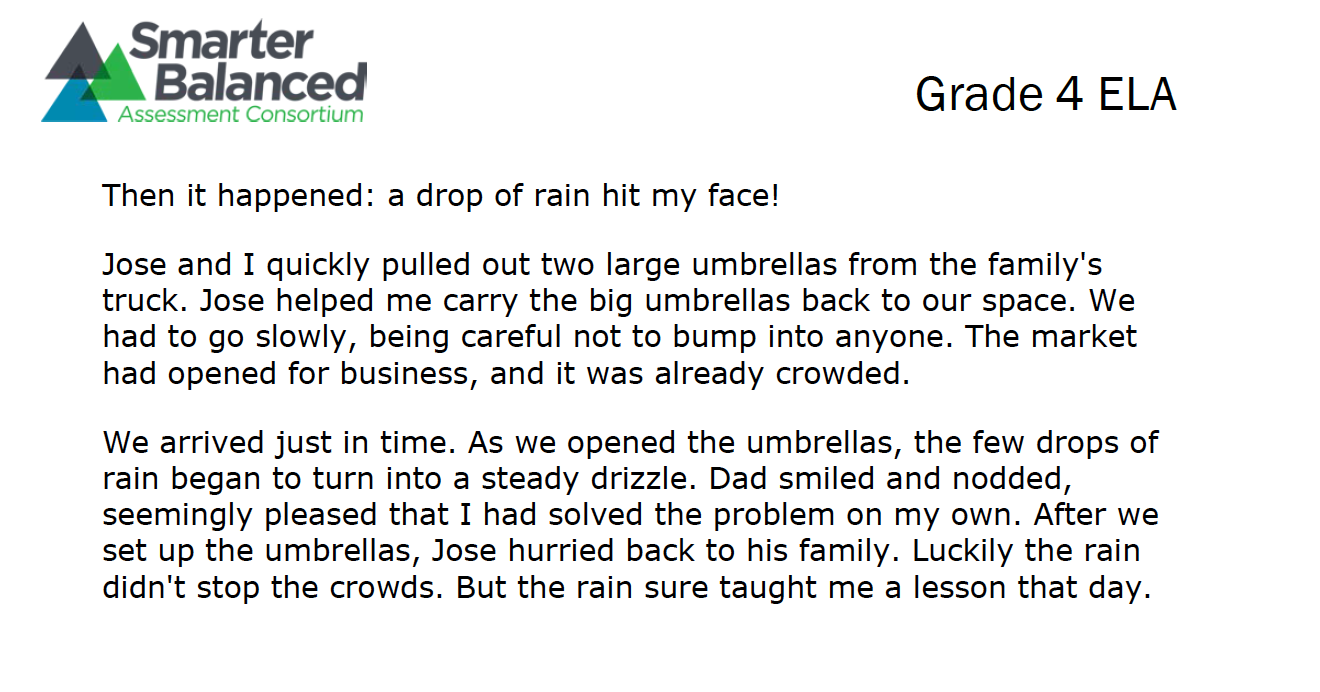 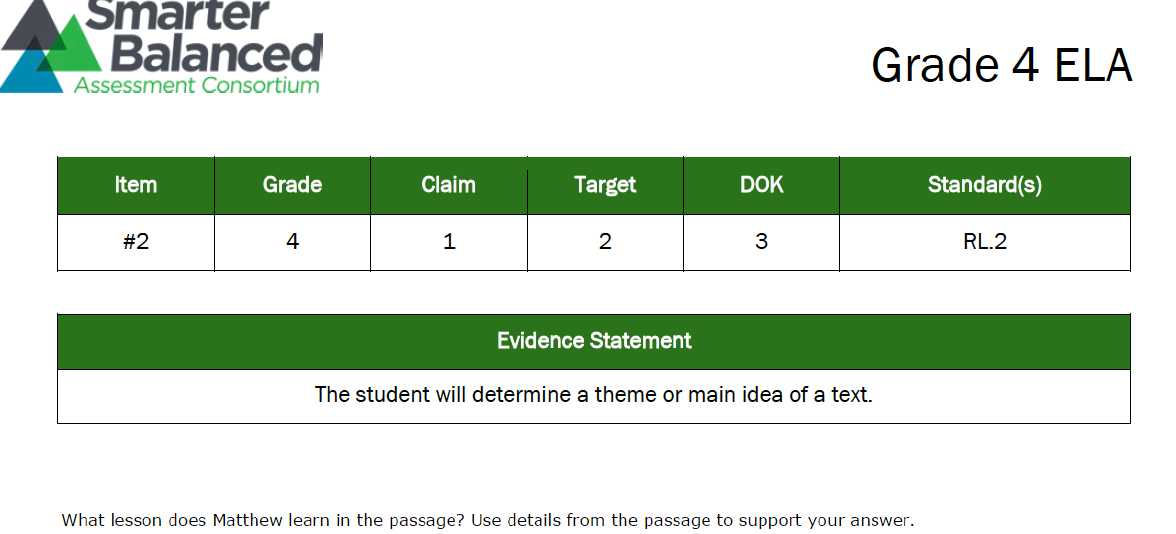 Type your answer in this box.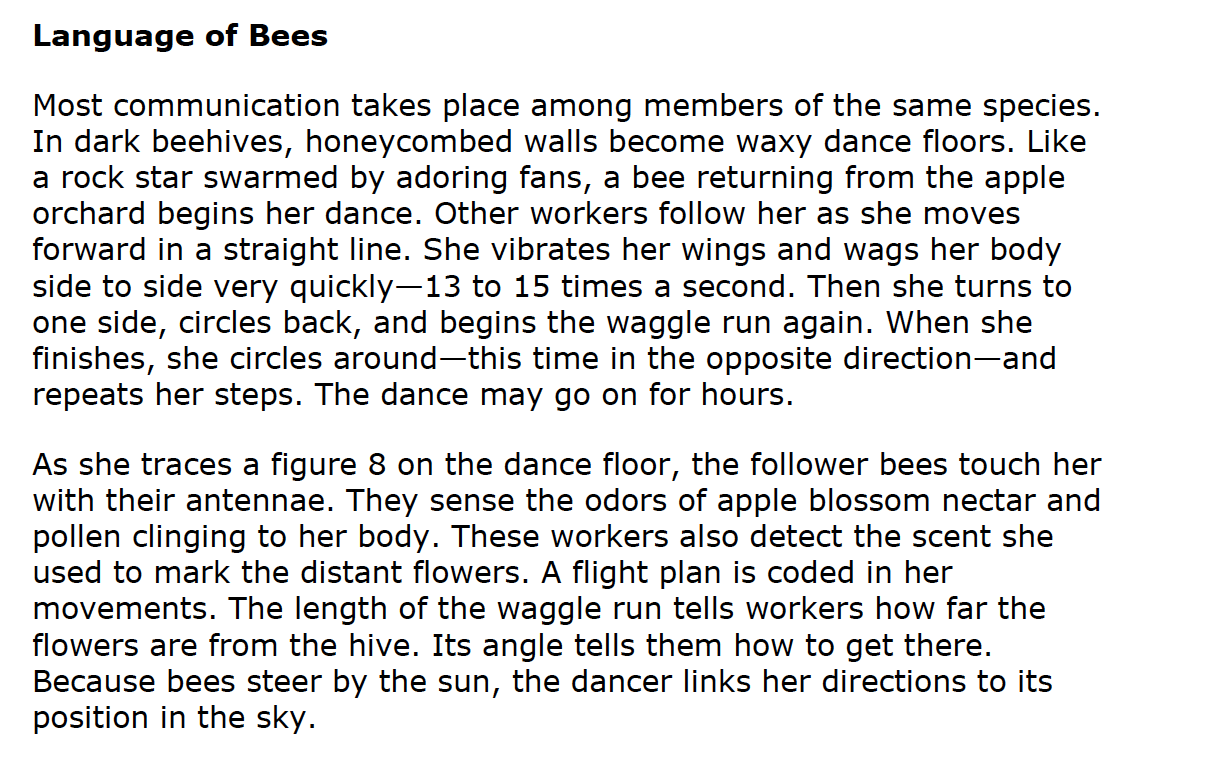 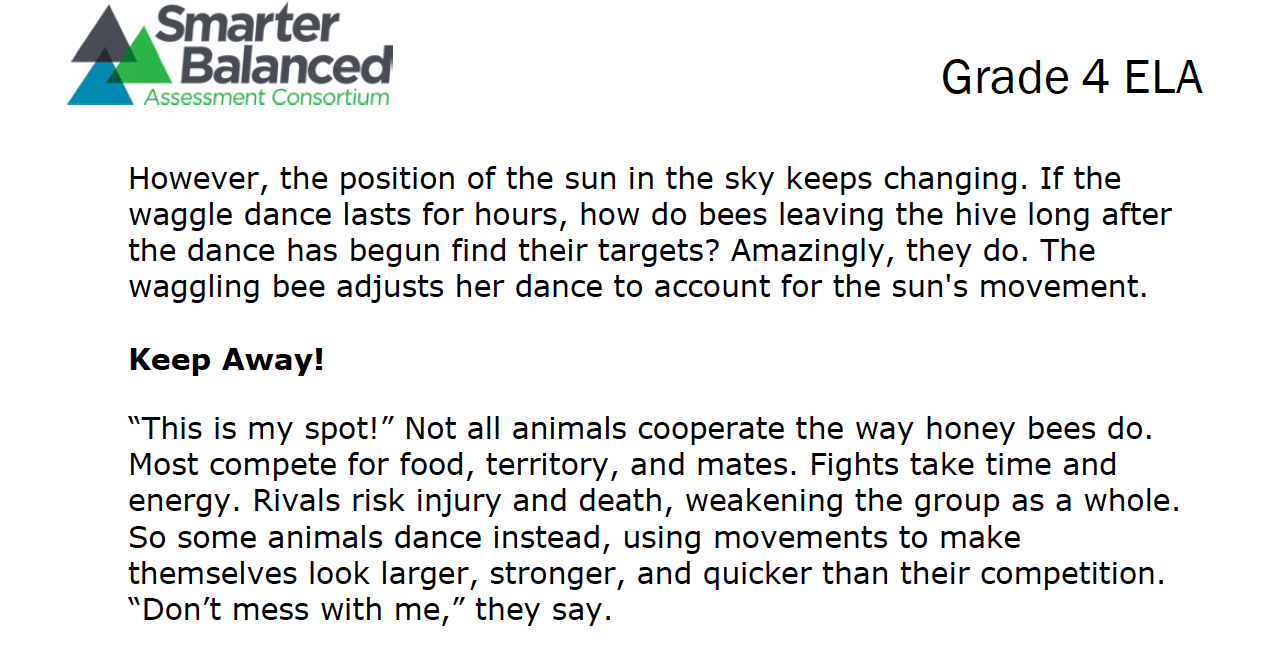 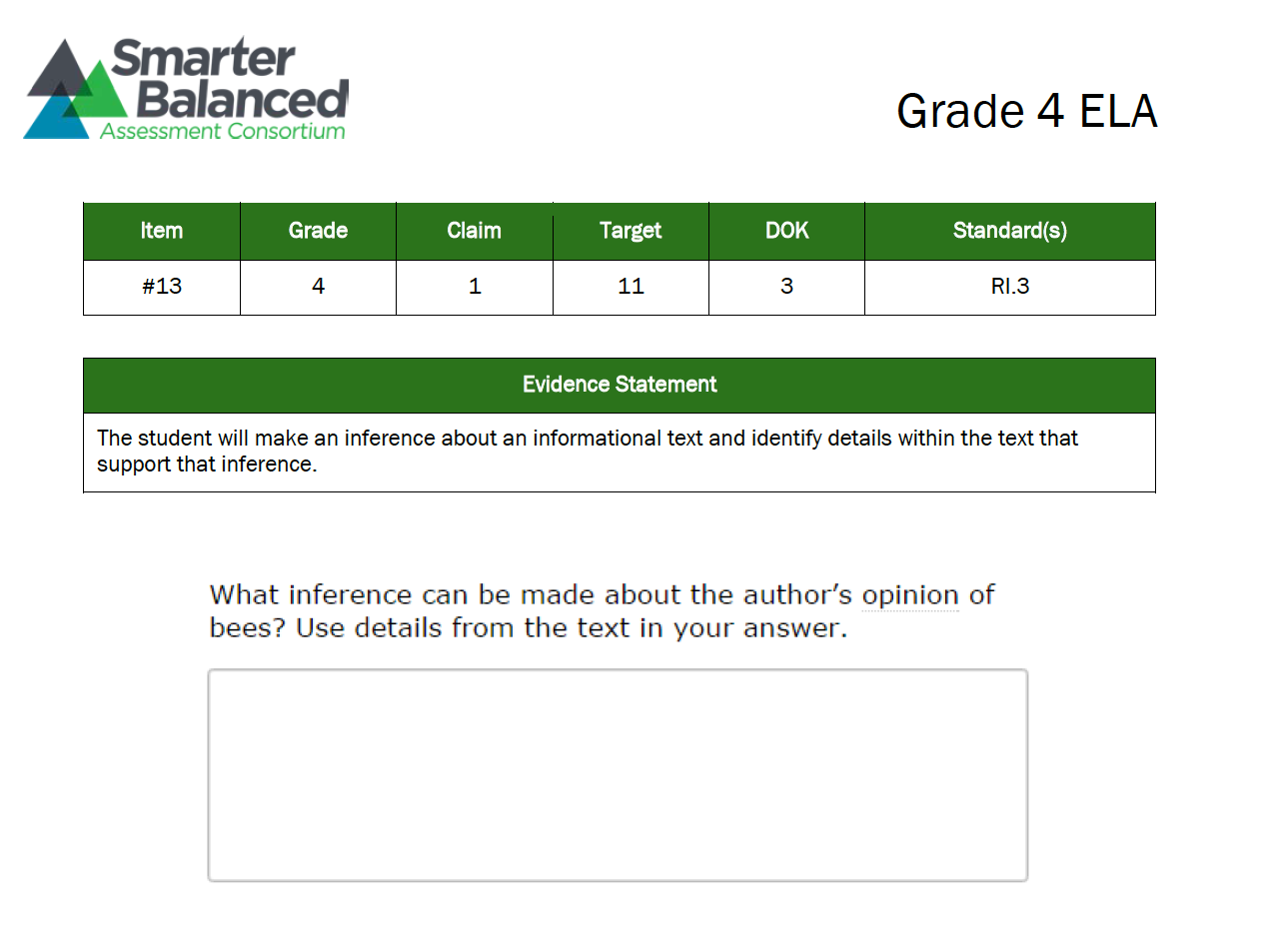 Type your answer in this box.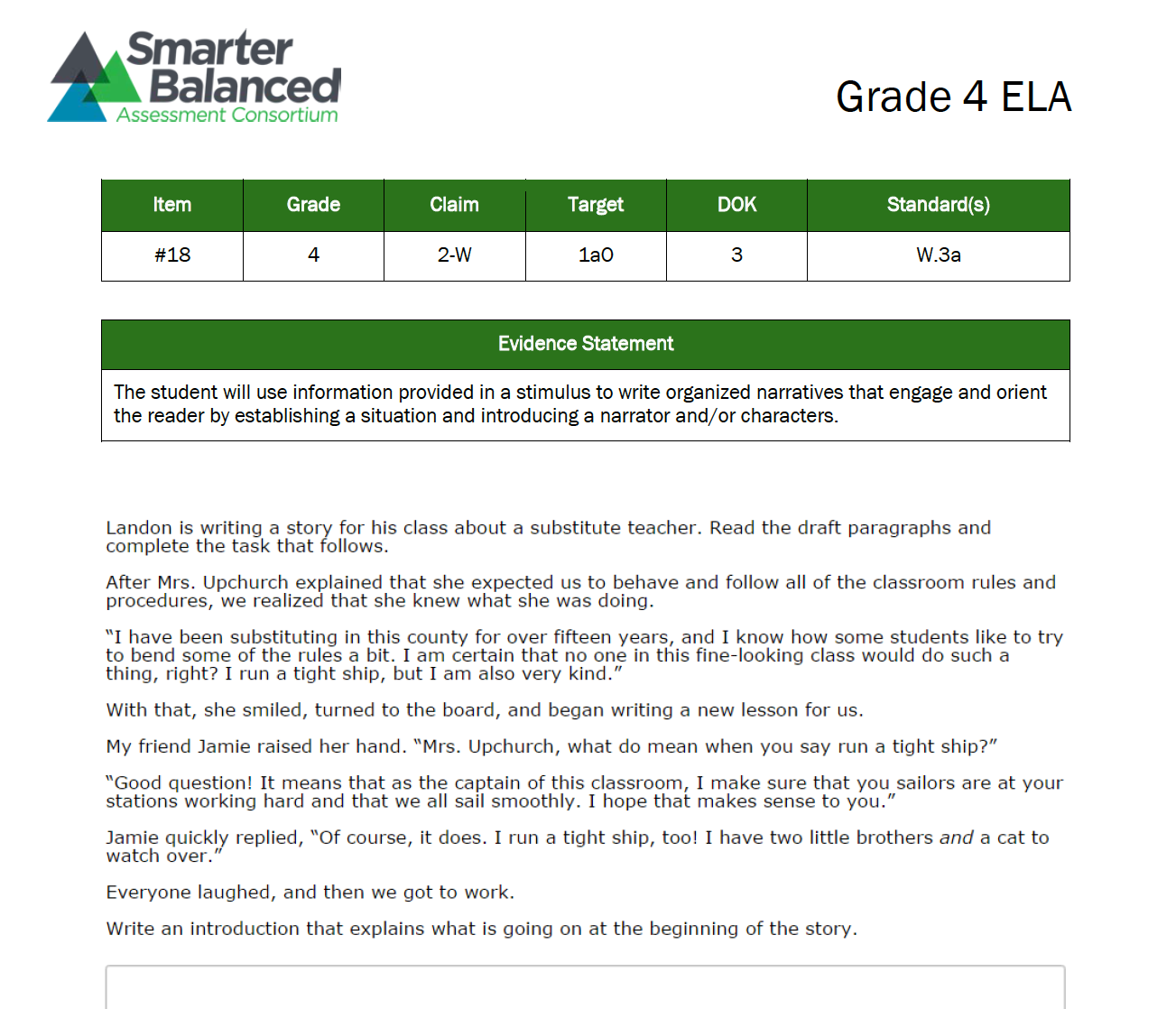 Type your answer in this box.